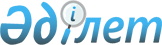 Об утверждении перечня налогоплательщиков, подлежащих республиканскому мониторингу
					
			Утративший силу
			
			
		
					Постановление Правительства Республики Казахстан от 3 августа 2007 года N 655. Утратило силу постановлением Правительства РК от 31.12.2008 N 1344 (вводится в действие с 01.01.2009)
      


Сноска. 






Утратило силу постановлением Правительства РК от 31.12.2008 


 N 1344 


 (вводится в действие с 01.01.2009).



      В соответствии с пунктом 1 
 статьи 545 
 Кодекса Республики Казахстан от 12 июня 2001 года "О налогах и других обязательных платежах в бюджет" (Налоговый кодекс) Правительство Республики Казахстан 

ПОСТАНОВЛЯЕТ

:




      1. Утвердить прилагаемый перечень налогоплательщиков, подлежащих республиканскому мониторингу (далее - перечень).




      2. Установить, что в случае реорганизации налогоплательщика, включенного в перечень, его правопреемник(и) подлежит(ат) республиканскому мониторингу до внесения в перечень изменений и/или дополнений в установленном законодательством порядке.




      3. Признать утратившим силу 
 постановление 
 Правительства Республики Казахстан от 22 августа 2003 года N 850 "Об утверждении перечня налогоплательщиков, подлежащих республиканскому мониторингу".




      4. Настоящее постановление вводится в действие со дня его первого официального опубликования.


      Премьер-Министр




      Республики Казахстан


Утвержден         



постановлением Правительства



Республики Казахстан   



от 3 августа 2007 года N 655



      Сноска. Перечень с изменениями, внесенными постановлением Правительства РК




 от 27.08.2008 


 N 776 


.







                 Перечень налогоплательщиков,






          подлежащих республиканскому мониторингу



					© 2012. РГП на ПХВ «Институт законодательства и правовой информации Республики Казахстан» Министерства юстиции Республики Казахстан
				
N



п/п

Организацио-



нно-правовая



форма или вид



структурного



подразделения

Наименование



налогоплатель-



щика

РНН

Регион

1

2

3

4

5

1

Акционерное



общество

"Айдабульский



спиртзавод"

360500000167

Акмолинская



область

2

Акционерное



общество

"Васильковский



ГОК"

361800012703

Акмолинская



область

3

Акционерное



общество

"Кокшетауские



минеральные



воды"

361800006841

Акмолинская



область

4

Акционерное



общество

"Степногорский



подшипниковый



завод"

031600009840

Акмолинская



область

5

Акционерное



общество

"Горно-метал-



лургический



концерн



Казахалтын"

031600009576

Акмолинская



область

6

Товарищество



с ограничен-



ной ответ-



ственностью

"Агрофирма



Казэкспортастык"

481700000623

Акмолинская



область

7

Товарищество



с ограничен-



ной ответ-



ственностью



совместное



предприятие

"Трансавто"

032400001125

Акмолинская



область

8

Акционерное



общество

"СНПС-



Актобемунайгаз"

060100000181

Актюбинская



область

9

Акционерное



общество

"Актюбинский



завод хромовых



соединений"

061800013654

Актюбинская



область

10

Товарищество



с ограничен-



ной ответ-



ственностью

"Геом"

061800061511

Актюбинская



область

11

Товарищество



с ограничен-



ной ответ-



ственностью

"Казахстанско-



китайская



буровая компания



"Великая стена"

061800092764

Актюбинская



область

12

Товарищество



с ограничен-



ной ответ-



ственностью

"Казахойл



Актобе"

061800092203

Актюбинская



область

13

Товарищество



с ограничен-



ной ответ-



ственностью

"Юбилейное"

600900175942

Актюбинская



область

14

Акционерное



общество

"Компания



Геофизические



исследования



скважин"

061800091491

Актюбинская



область

15

Акционерное



общество

"Транснациональ-



ная компания



"Казхром"

600900080645

Актюбинская



область

16

Товарищество



с ограничен-



ной ответ-



ственностью

"Среднеазиатская



нефтяная



сервисная



компания"

061800092280

Актюбинская



область

17

Товарищество



с ограничен-



ной ответ-



ственностью

"Топливно-



энергетический



комплекс



"Батыс"

061800109630

Актюбинская



область

18

Товарищество



с ограничен-



ной ответ-



ственностью

"Омирбек"

061800075126

Актюбинская



область

19

Акционерное



общество

"Компания



Фудмастер"

091200011398

Алматинская



область

20

Акционерное



общество

"Талгар-спирт"

090900001283

Алматинская



область

21

Товарищество



с ограничен-



ной ответ-



ственностью

"Қайнар-АҚБ"

531400000371

Алматинская



область

22

Акционерное



общество

"Алматы Канты"

090400000100

Алматинская



область

23

Товарищество



с ограничен-



ной ответ-



ственностью

"Галлахер



Казахстан"

090400015164

Алматинская



область

24

Акционерное



общество

"Солодовенный



завод Суффле



Казахстан"

531500000551

Алматинская



область

25

Акционерное



общество

"Винзавод



"Иссык"

091200012363

Алматинская



область

26

Товарищество



с ограничен-



ной ответ-



ственностью

"Филип Моррис



Казахстан"

600500001552

Алматинская



область

27

Акционерное



общество

"Трансстроймост"

091300000176

Алматинская



область

28

Акционерное



общество

"Голд продукт"

091200014128

Алматинская



область

29

Товарищество



с ограничен-



ной ответ-



ственностью

"Алтын Заман"

090500029674

Алматинская



область

30

Акционерное



общество

"Алматинский



"Сахар"

531200006681

Алматинская



область

31

Товарищество



с ограничен-



ной ответ-



ственностью

"Тенгизшевройл"

150900000058

Атырауская



область

32

Товарищество



с ограничен-



ной ответ-



ственностью

"Атырауский



нефтепере-



рабатывающий



завод"

151000000014

Атырауская



область

33

Товарищество



с ограничен-



ной ответ-



ственностью

"Golden Eagle"

150100231161

Атырауская



область

34

Акционерное



общество

"АтырауБалык"

151000031575

Атырауская



область

35

Товарищество



с ограничен-



ной ответ-



ственностью



совместное



предприятие

"Матин"

151000026403

Атырауская



область

36

Филиал



компании

"Шлюмберже



Лоджелко Инк."



в Республике



Казахстан

600700108872

Атырауская



область

37

Филиал



компании

"Бектел



Интернешнл Инк"

150900000146

Атырауская



область

38

Казахстан-



ский филиал



компании

"Паркер Дриллинг



компани



Интернешнл,



Лимитед"

150900000355

Атырауская



область

39

Филиал



компании

"Енка Иншаат ве



Санайи Аноним



Ширкети"

150900000157

Атырауская



область

40

Филиал



корпорации

"Бейкер Хьюз



Сервисез



Интернешнл



инк. (Baker



Hughes Services



International.



INC)" в



Казахстане

600900130359

Атырауская



область

41

Филиал



компании

"Халлибуртон



интернешнл Инк"



в Республике



Казахстан

150900001298

Атырауская



область

42

Товарищество



с ограничен-



ной ответ-



ственностью

"Сенимди



курылыс"

150100002653

Атырауская



область

43

Товарищество



с ограничен-



ной ответ-



ственностью

"Прикаспийбур-



нефть-Казахстан"

151000028432

Атырауская



область

44

Акционерное



общество

"Каспийский



трубопроводный



консорциум - К"

600400070045

Атырауская



область

45

Акционерное



общество

"Тенгизнефтестрой"

150900004446

Атырауская



область

46

Товарищество



с ограничен-



ной ответ-



ственностью

"Денхолм-Жолдас"

151000036411

Атырауская



область

47

Филиал



компании с



ограниченной



ответствен-



ностью

"ПФД Интернешнл"

150100002297

Атырауская



область

48

Филиал



компании

"Эм Ай Дриллинг



Флюидз



Интернешнл Б В"

151000035611

Атырауская



область

49

Товарищество



с ограничен-



ной ответ-



ственностью

"Атырау-Бристоу



Aуe Жолы Сервис"

151000032012

Атырауская



область

50

Акционерное



общество

"Авиакомпания



Атырау aуe жолы"

151000025460

Атырауская



область

51

Товарищество



с ограничен-



ной ответ-



ственностью

"Сазанкурак"

151000027104

Атырауская



область

52

Акционерное



общество

"ANACO"

151000021666

Атырауская



область

53

Республикан-



ское госу-



дарственное



предприятие

"Казаэронавига-



ция"

600500028895

г. Алматы

54

Акционерное



общество

"Рахат"

600900092330

г. Алматы

55

Акционерное



общество

"Алматы Пауэр



Консолидэйтед"

600700125290

г. Алматы

56

Акционерное



общество

"Казахский



Республиканский



торговый дом



"Зангар"

600500001585

г. Алматы

57

Акционерное



общество

"Международный



Аэропорт Алматы"

600800000511

г. Алматы

58

Акционерное



общество

"Национальная



атомная компания



"Казатомпром"

181600039479

г. Алматы

59

Товарищество



с ограничен-



ной ответ-



ственностью



совместное



Казахстанско-



Турецко-



Американско-



Голландское



предприятие

"Кока-Кола



Алматы Боттлерс"

600700138621

г. Алматы

60

Товарищество



с ограничен-



ной ответ-



ственностью

"Almaty Cotton



Plant"

600300507042

г. Алматы

61

Акционерное



общество

"Алтел"

600600021605

г. Алматы

62

Товарищество



с ограничен-



ной ответ-



ственностью

"GSM Казахстан



ОАО



"Казахтелеком"

600700171535

г. Алматы

63

Товарищество



с ограничен-



ной ответ-



ственностью

"Кар-Тел"

600900131390

г. Алматы

64

Акционерное



общество

"Нурсат"

600400063768

г. Алматы

65

Акционерное



общество

"Эл Джи



Электроникс



Алматы



Казахстан"

600900121360

г. Алматы

66

Товарищество



с ограничен-



ной ответ-



ственностью

"Корпорация



Базис-А"

600200108467

г. Алматы

67

Филиал



акционерного



общества



"Сайпем



S.р.А."

"Сайпем Казахстан



филиал"

600900011312

г. Алматы

68

Акционерное



общество

"Азимут Энерджи



Сервисез"

600600033565

г. Алматы

69

Товарищество



с ограничен-



ной ответ-



ственностью

"Гелиос"

600900149899

г. Алматы

70

Товарищество



с ограничен-



ной ответ-



ственностью

"Raimbek



Bottlers"

600700172269

г. Алматы

71

Акционерное



общество

"Акцепт-терминал"

600200084213

г. Алматы

72

Акционерное



общество

"Многоотраслевая



акционерная



компания



"Алматыгорстрой"

600300000584

г. Алматы

73

Акционерное



общество

"Нефтебанк"

430600000759

г. Алматы

74

Акционерное



общество

"Бахус"

600300053448

г. Алматы

75

Акционерное



общество

"Казкоммерцбанк"

600400055239

г. Алматы

76

Акционерное



общество

"БанкТуранАлем"

600900114104

г. Алматы

77

Акционерное



общество

"Народный



сберегательный



банк Казахстана"

600200048129

г. Алматы

78

Акционерное



общество

"Ситибанк



Казахстан"

600900130821

г. Алматы

79

Акционерное



общество

"БанкЦентрКредит"

600700033173

г. Алматы

80

Акционерное



общество

"Дочерний



акционерный



Банк "ABN AMRO



Банк Казахстан"

600900000141

г. Алматы

81

Акционерное



общество

"Банк



"Каспийский"

600700043016

г. Алматы

82

Акционерное



общество

"Евразийский



банк"

600900063755

г. Алматы

83

Акционерное



общество



Дочерний



Банк

"Банк Китая



в Казахстане"

600700088984

г. Алматы

84

Акционерное



общество

"АТФ Банк"

600900079718

г. Алматы

85

Акционерное



общество

"Альянс Банк"

451800015025

г. Алматы

86

Акционерное



общество

"Темірбанк"

600700053750

г. Алматы

87

Акционерное



общество

"TEXAKABANK"

600900050984

г. Алматы

88

Дочерний Банк



Акционерное



общество

"HSBC Банк



Казахстан"

600900133859

г. Алматы

89

Акционерное



общество

"Нурбанк"

151000015914

г. Алматы

90

Акционерное



общество

"Евразийская



финансово-



промышленная



компания"

600900062526

г. Алматы

91

Товарищество



с ограничен-



ной ответ-



ственностью

"ArLine"

600700051072

г. Алматы

92

Акционерное



общество

"Имсталькон"

600700021257

г. Алматы

93

Акционерное



общество

"Меркурий"

600400108079

г. Алматы

94

Акционерное



общество

"Казхиммонтаж



Холдинг"

600200022026

г. Алматы

95

Товарищество



с ограничен-



ной ответ-



ственностью



совместное



предприятие

"ДЭН"

600900048212

г. Алматы

96

Товарищество



с ограничен-



ной ответ-



ственностью

"Алиби"

600400021729

г. Алматы

97

Товарищество



с ограничен-



ной ответ-



ственностью

"Вираж"

600400093983

г. Алматы

98

Акционерное



общество

"Казпочта"

600700100437

г. Алматы

99

Акционерное



общество

"Страховая



компания



"Нурполис"

600700181477

г. Алматы

100

Акционерное



общество

"Страховая



компания "Пана



Иншуранс"

600500051273

г. Алматы

101

Товарищество



с ограничен-



ной ответ-



ственностью

"Эрнст энд



Янг Казахстан"

600700059925

г. Алматы

102

Товарищество



с ограничен-



ной ответ-



ственностью

"Делойт"

600900058891

г. Алматы

103

Акционерное



общество

"Акционерная



страховая



компания



"Коммеск-Өмip"

600500018073

г. Алматы

104

Филиал

"ПрайсУотерхаус



Куперс"

600900061341

г. Алматы

105

Товарищество



с ограничен-



ной ответ-



ственностью

"КПМГ Аудит"

600700072922

г. Алматы

106

Акционерное



общество

"Казахстанкаспий-



шельф"

600700004422

г. Алматы

107

Товарищество



с ограничен-



ной ответ-



ственностью

"Green House



Distribution"

600700213006

г. Алматы

108

Товарищество



с ограничен-



ной ответ-



ственностью

"Apple City



Distribution"

600500087285

г. Алматы

109

Товарищество



с ограничен-



ной ответ-



ственностью

"Toyota Tsusho



Kazakhstan Auto"

600500062367

г. Алматы

110

Товарищество



с ограничен-



ной ответ-



ственностью

"Проминвестком-



плект"

600400240530

г. Алматы

111

Товарищество



с ограничен-



ной ответ-



ственностью

"КазАвтоГаз"

600800055748

г. Алматы

112

Товарищество



с ограничен-



ной ответ-



ственностью

"Проктер энд



Гэмбл Казахстан"

600700155258

г. Алматы

113

Товарищество



с ограничен-



ной ответ-



ственностью

"Казфосфат"

600900151362

г. Алматы

114

Акционерное



общество

"НГСК



КазСтройСервис"

600700228125

г. Алматы

115

Акционерное



общество

"Накопительный



пенсионный фонд



"ГНПФ"

600700161857

г. Алматы

116

Акционерное



общество

"Накопительный



пенсионный фонд



Народного Банка



Казахстана"

600400080570

г. Алматы

117

Акционерное



общество

"Накопительный



пенсионный фонд



"Ұлар Үмiт"

600700164895

г. Алматы

118

Акционерное



общество

"Накопительный



пенсионный



фонд "Грантум"

600900138673

г. Алматы

119

Акционерное



общество

"Открытый



накопительный



пенсионный фонд



"Сенім"

600900137026

г. Алматы

120

Акционерное



общество

"Накопительный



пенсионный фонд



БТА "Казахстан"

600400079126

г. Алматы

121

Акционерное



общество

Организация,



осуществляющая



инвестиционное



управление



пенсионными



активами "Жетысу"

600700166319

г. Алматы

122

Акционерное



общество

Организация,



осуществляющая



инвестиционное



управление



пенсионными



активами



"GRANTUM Asset



Management"

600900125957

г. Алматы

123

Акционерное



общество

Организация,



осуществляющая



инвестиционное



управление



пенсионными



активами



"Bailyk Asset



Management"

600900138024

г. Алматы

124

Акционерное



общество

Организация,



осуществляющая



инвестиционное



управление



пенсионными



активами



"Premier Asset



Management"

600400085351

г. Алматы

125

Акционерное



общество

"Национальная



компания



"КазМунайГаз"

620100210025

г. Астана

126

Акционерное



общество

"Разведка Добыча



"КазМунайГаз"

620100210124

г. Астана

127

Акционерное



общество

"Национальная



компания



"Қазақстан темір



жолы"

620100210058

г. Астана

128

Акционерное



общество

"KEGOC"

600700153614

г. Астана

129

Акционерное



общество

"Локомотив"

620300233241

г. Астана

130

Акционерное



общество

"Казахтелеком"

600700017446

г. Астана

131

Акционерное



общество

"КазТрансОйл"

600700151343

г. Астана

132

Акционерное



общество

"Национальная компания "Продовольствен-



ная контрактная корпорация"

600700153009

г. Астана

133

Товарищество



с ограничен-



ной ответ-



ственностью

"Концерн



"Цесна-Астык"

031400005433

г. Астана

134

Товарищество



с ограничен-



ной ответ-



ственностью

"Агроцентр-



Астана"

031400041979

г. Астана

135

Акционерное



общество

"Корпорация



"Цесна"

031400057469

г. Астана

136

Товарищество



с ограничен-



ной ответ-



ственностью

"Казахтуркмунай"

600900045240

г. Астана

137

Акционерное



общество

"Интергаз



Центральная Азия"

600700153064

г. Астана

138

Акционерное



общество

"КазТрансГаз"

600700203273

г. Астана

139

Акционерное



общество

"Цеснабанк"

031400063221

г. Астана

140

Акционерное



общество

"Торговый дом"



"Казмунайгаз"

620100210091

г. Астана

141

Товарищество



с ограничен-



ной ответ-



ственностью

Строительная



компания



"Негіз-Акмола"

031400127221

г. Астана

142

Акционерное



общество

"Национальные



информационные



технологии"

600700208857

г. Астана

143

Акционерное



общество

Национальная



компания



"Казахское



информационное



агентство"

600700130494

г. Астана

144

Акционерное



общество

"Национальная



компания



"Казахстан



инжиниринг"

620300226777

г. Астана

145

Акционерное



общество

"Международный



аэропорт Астана"

031400149277

г. Астана

146

Акционерное



общество

"Эйр Астана"

620300022100

г. Астана

147

Товарищество



с ограничен-



ной ответ-



ственностью

"Зерновой пул



Казахстана НС"

620300017277

г. Астана

148

Товарищество



с ограничен-



ной ответ-



ственностью

"Логос-трейд"

620200013042

г. Астана

149

Товарищество



с ограничен-



ной ответ-



ственностью

"Аурика"

031400125566

г. Астана

150

Товарищество



с ограничен-



ной ответ-



ственностью

"Цесинторг"

031400099882

г. Астана

151

Акционерное



общество

"Корпорация KUAT"

600400500965

г. Астана

152

Товарищество



с ограничен-



ной ответ-



ственностью

"BI-Group"

620200018021

г. Астана

153

Акционерное



общество

"Адиль"

180100000142

Восточно-



Казахстанская



область

154

Товарищество



с ограничен-



ной ответ-



ственностью

"Бипэк Авто"

181600065533

Восточно-



Казахстанская



область

155

Товарищество



с ограничен-



ной ответ-



ственностью

"Ассоциация



энергетических



систем



Шульбинская



гидроэлектро-



станция"

600700156564

Восточно-



Казахстанская



область

156

Акционерное



общество

"Казцинк"

180100000186

Восточно-



Казахстанская



область

157

Акционерное



общество

"AES Усть-



Каменогорская



ТЭЦ"

600700157958

Восточно-



Казахстанская



область

158

Акционерное



общество

"Ульбинский



металлургический



завод"

181600004619

Восточно-



Казахстанская



область

159

Акционерное



общество

"Усть-



Каменогорский



титано-магниевый



комбинат"

181600003148

Восточно-



Казахстанская



область

160

Товарищество



с ограничен-



ной ответ-



ственностью



"Агропромыш-



ленная инвес-



тиционная



компания"

"Жардем-Агро"

181600063119

Восточно-



Казахстанская



область

161

Акционерное



общество

"Акбакайский



горно-металлурги-



ческий комбинат"

210700004563

Жамбылская



область

162

Акционерное



общество

"Кант"

211500001091

Жамбылская



область

163

Товарищество



с ограничен-



ной ответ-



ственностью

"БМ"

210200002469

Жамбылская



область

164

Акционерное



общество

"Аксайгазсервис"

270300007663

Западно-



Казахстанская



область

165

Филиал



компании

"Карачаганак



Петролиум



Оперейтинг Б.В."

270300007850

Западно-



Казахстанская



область

166

Филиал



компании с



ограниченной



ответствен-



ностью

"Аджип



Карачаганак Б.В."

270300006500

Западно-



Казахстанская



область

167

Филиал



компании

"Би Джи



Карачаганак



Лимитед



(г. Аксай)"

270300006491

Западно-



Казахстанская



область

168

Филиал



компании

"Шеврон



Интернешнл



Петролеум



Компании"

270300007575

Западно-



Казахстанская



область

169

Филиал



компании

"Лукойл Оверсиз



Карачаганак Б.В."

270300011232

Западно-



Казахстанская



область

170

Акционерное



общество

"Конденсат"

270300000831

Западно-



Казахстанская



область

171

Акционерное



общество

"Аксайавтотранс"

270300007223

Западно-



Казахстанская



область

172

Акционерное



общество

"Казбургаз"

270300000816

Западно-



Казахстанская



область

173

Филиал



компании

"СайПар Дриллинг



Компани Б.В.



Карачаганак



Проджект"

270300010168

Западно-



Казахстанская



область

174

Казахстанский



филиал

"Диетсманн



С.п.А."

270300009340

Западно-



Казахстанская



область

175

Филиал



частной



компании с



ограниченной



ответствен-



ностью

"Экспро Галф



Лтд."

270300006742

Западно-



Казахстанская



область

176

Филиал



корпорации

"Дженерал



Электрик



Интернешнл ИНК"



в Республике



Казахстан

270300009252

Западно-



Казахстанская



область

177

Товарищество



с ограничен-



ной ответ-



ственностью



совместное



предприятие

"ИГС-Сичим"

270300007762

Западно-



Казахстанская



область

178

Товарищество



с ограничен-



ной ответ-



ственностью

"Строительно-



коммерческая



фирма



Жайыксельстрой"

271800042453

Западно-



Казахстанская



область

179

Товарищество



с ограничен-



ной ответ-



ственностью

"Бином"

271800034243

Западно-



Казахстанская



область

180

Товарищество



с ограничен-



ной ответ-



ственностью

"Аксай-



Проминвест"

270300008056

Западно-



Казахстанская



область

181

Товарищество



с ограничен-



ной ответ-



ственностью

"Жайыкмунай"

271800014293

Западно-



Казахстанская



область



 

182

Товарищество



с ограничен-



ной ответ-



ственностью

"Корпорация



Казахмыс"

241000000794

Карагандинская



область

183

Акционерное



общество

"Миттал Стил



Темиртау"

301200016659

Карагандинская



область

184

Товарищество



с ограничен-



ной ответ-



ственностью

"Қарағанды Жылу"

300100000315

Карагандинская



область

185

Акционерное



общество

"Жайремский



горно-обогати-



тельный комбинат"

241100000153

Карагандинская



область

186

Товарищество



с ограничен-



ной ответ-



ственностью

"Nova-Цинк"

240200003111

Карагандинская



область

187

Акционерное



общество

"Конфеты



Караганды"

301700001934

Карагандинская



область

188

Акционерное



общество

"Шубарколь



комир"

300100210062

Карагандинская



область

189

Акционерное



общество



иностранное



предприятие

"Эфес-Караганда



пивоваренный



завод"

300401000047

Карагандинская



область

190

Товарищество



с ограничен-



ной ответ-



ственностью

"Оркен"

391800006935

Карагандинская



область

191

Акционерное



общество

"Соколовско-



Сарбайское горно-



обогатительное



производственное



объединение"

391900000016

Костанайская



область

192

Акционерное



общество

"Костанайские



минералы"

391600000175

Костанайская



область

193

Товарищество



с ограничен-



ной ответ-



ственностью

"Арай-91"

391800004466

Костанайская



область

194

Акционерное



общество

"Баян-Сулу"

391700002334

Костанайская



область

195

Товарищество



с ограничен-



ной ответ-



ственностью

"Иволга-Холдинг"

390800008873

Костанайская



область

196

Товарищество



с ограничен-



ной ответ-



ственностью

"Костанайская



нефтебаза"

391700042663

Костанайская



область

197

Товарищество



с ограничен-



ной ответ-



ственностью

"Агротехмаш"

391700070548

Костанайская



область

198

Товарищество



с ограничен-



ной ответ-



ственностью

"КазАгроТрейд"

600800051670

Костанайская



область

199

Товарищество



с ограничен-



ной ответ-



ственностью

"Куралай"

391800006737

Костанайская



область

200

Акционерное



общество

"ПетроКазахстан



Кумколь Ресорсиз"

331000009203

Кызылординская



область

201

Акционерное



общество

"Тургай-Петролеум"

331000019739

Кызылординская



область

202

Товарищество



с ограничен-



ной ответ-



ственностью



совместное



предприятие

"Казгермунай"

331000034798

Кызылординская



область

203

Товарищество



с ограничен-



ной ответ-



ственностью



совместное



предприятие

"Куатамлонмунай"

331000034818

Кызылординская



область

204

Акционерное



общество

"СНПС-Ай-Дан



Мунай"

331000042403

Кызылординская



область

205

Акционерное



общество

Национальная



морская



судоходная



компания



"Казмортрансфлот"

031400154823

Мангистауская



область

206

Акционерное



общество

"Мангистау-



мунайгаз"

430100000245

Мангистауская



область

207

Акционерное



общество

"Каражанбасмунай"

430600000980

Мангистауская



область

208

Республикан-



ское



государствен-



ное



предприятие

"Актауский



международный



морской



торговый порт"

430600001252

Мангистауская



область

209

Товарищество



с ограничен-



ной ответ-



ственностью



совместное



предприятие

"Арман"

430600037330

Мангистауская



область

210

Филиал



корпорации

"CNPC Интернешнл



(Бузачи) Инк."

430600067035

Мангистауская



область

211

Товарищество



с ограничен-



ной ответ-



ственностью

"Каракудукмунай"

430600001175

Мангистауская



область

212

Казахстанский



филиал



компании

"Вагеннборг



Казахстан Б.В."

430500000866

Мангистауская



область

213

Товарищество



с ограничен-



ной ответ-



ственностью

"Толкыннефтегаз"

430600051754

Мангистауская



область

214

Товарищество



с ограничен-



ной ответ-



ственностью

"Казполмунай"

430600061344

Мангистауская



область

215

Казахстанский



филиал



компании

"Нельсон



Петролеум



Бузачи Б.В."

600900143416

Мангистауская



область

216

Товарищество



с ограничен-



ной ответ-



ственностью

"Oil Services



Company"

600400129654

Мангистауская



область

217

Товарищество



с ограничен-



ной ответ-



ственностью

"Ойл транспорт



корпорейшн"

600400244973

Мангистауская



область

218

Товарищество



с ограничен-



ной ответ-



ственностью

"Oil Construction



Company"

430100214743

Мангистауская



область

219

Акционерное



общество

"Алюминий



Казахстана"

451500000048

Павлодарская



область

220

Товарищество



с ограничен-



ной ответ-



ственностью

"Богатырь



Аксес Комир"

451600022999

Павлодарская



область

221

Акционерное



общество

"Евроазиатская



энергетическая



корпорация"

451400000957

Павлодарская



область

222

Товарищество



с ограничен-



ной ответ-



ственностью

"AES Экибастуз"

451600022625

Павлодарская



область

223

Акционерное



общество

"Павлодарский



нефтехимический



завод"

600400123776

Павлодарская



область

224

Акционерное



общество

"Казахстанский



электролизный



завод"

451500228612

Павлодарская



область

225

Акционерное



общество

"Султан-элеватор-



мельнично-



макаронный



комплекс"

481400049537

Северо-



Казахстанская



область

226

Товарищество



с ограничен-



ной ответ-



ственностью

"Аксесс-Энерго



ПТЭЦ-2"

481400068937

Северо-



Казахстанская



область

227

Товарищество



с ограничен-



ной ответ-



ственностью

"Север-ойл"

480100212020

Северо-



Казахстанская



область

228

Товарищество



с ограничен-



ной ответ-



ственностью

"СК Нефтепродукт"

481400074714

Северо-



Казахстанская



область

229

Товарищество



с ограничен-



ной ответ-



ственностью

"АнСо"

032300000816

Северо-



Казахстанская



область

230

Товарищество



с ограничен-



ной ответ-



ственностью

"Астык-трейд"

620200014036

Северо-



Казахстанская



область

231

Товарищество



с ограничен-



ной ответ-



ственностью

"ПетроКазахстан



Ойл Продактс"

582100001392

Южно-



Казахстанская



область

232

Товарищество



с ограничен-



ной ответ-



ственностью

"Джей Ти Ай



Сентрал Эйжа"

582100000713

Южно-



Казахстанская



область

233

Акционерное



общество

"Энергоорталық-3"

582100007633

Южно-



Казахстанская



область

234

Акционерное



общество

"Химфарм"

582200000024

Южно-



Казахстанская



область

235

Товарищество



с ограничен-



ной ответ-



ственностью

"Шымкентпиво"

582400000043

Южно-



Казахстанская



область

236

Акционерное



общество

"Промышленная



корпорация



"Южполиметалл"

582300035482

Южно-



Казахстанская



область

237

Товарищество



с ограничен-



ной ответ-



ственностью

"Корпорация



"Мырзакент"

581000000420

Южно-



Казахстанская



область

238

Товарищество



с ограничен-



ной ответ-



ственностью

"Корпорация



"НИМЭКС"

582200001660

Южно-



Казахстанская



область
